1) добавить иконку инстаграм в футер  (иконка в архиве), ссылка на группу https://www.instagram.com/pichugovo_more/ 2) Самое верхнее меню - сделать 14 шрифтом. Когда пункт выбран сделать его выделенным цветом (это наглядно показано в PSD шаблоне "Блог") 3) Баннеры на главной "Пичугово Море" и "Удачный" сделать ссылками на соответствующие разделы4) Сделать  отдельную категорию блога "Полезные статьи" которые будут отображаться только там, и не отображаться в обычном разделе блога. Ссылку на эти статьи сделать в футере после пункта меню "Контакты"  (там мы будем публиковать разные СЕО статьи).5) Убрать на главной ссылку "все награды" у дипломов, оставить только заголовок "Награды наших поселков"6) На тех страницах, где не используется подменю поднять контент выше, сейчас получается так что отступ от хлебных крошек слишком большой. Пример: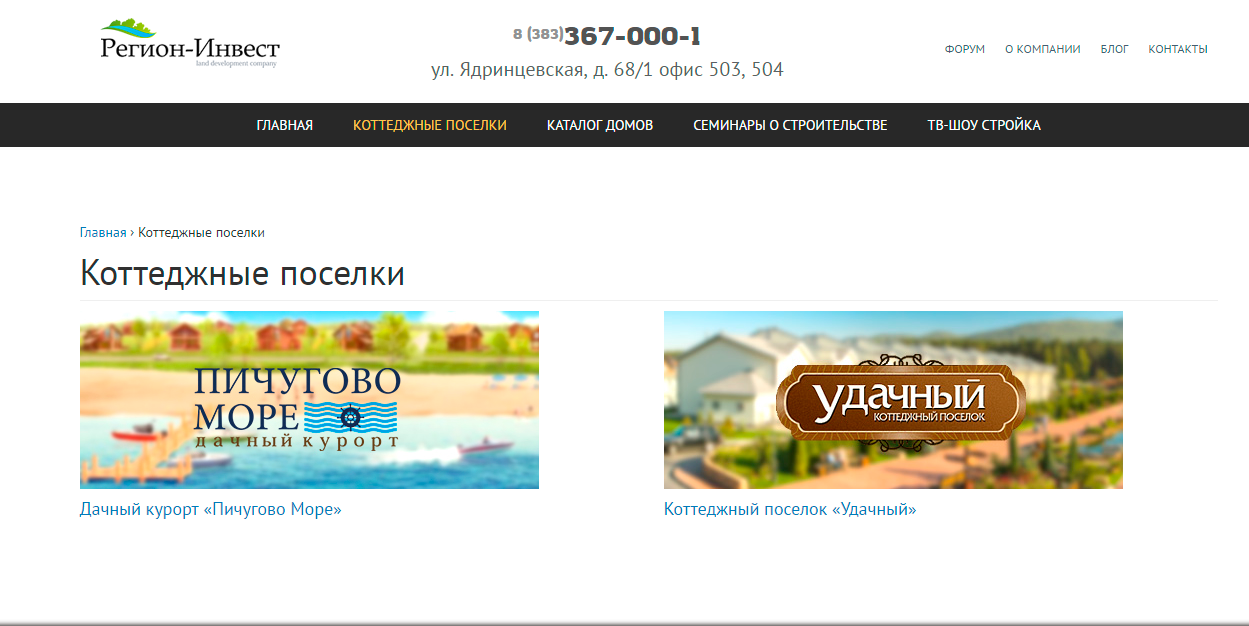 7)  в раздел  участки  "Пичугово море"- добавить  форму заявки на экскурсию в самый низ, после карты8)Привести иконки на разделе http://dom54.ru/poselki/pichugovo-more/ (отдыхать, рыбачить и т.д в соответствие с дизайном, сейчас там путаница - не те иконки)9) форма отправки заявки на экскурсию - при попытке отправить - пишет ошибку  (текст ошибки на синем фоне лучше выводить белым цветом, или светло-серым если он еще где то используется на белом фоне) заявки отсылать мне на email - venn7@yandex.ru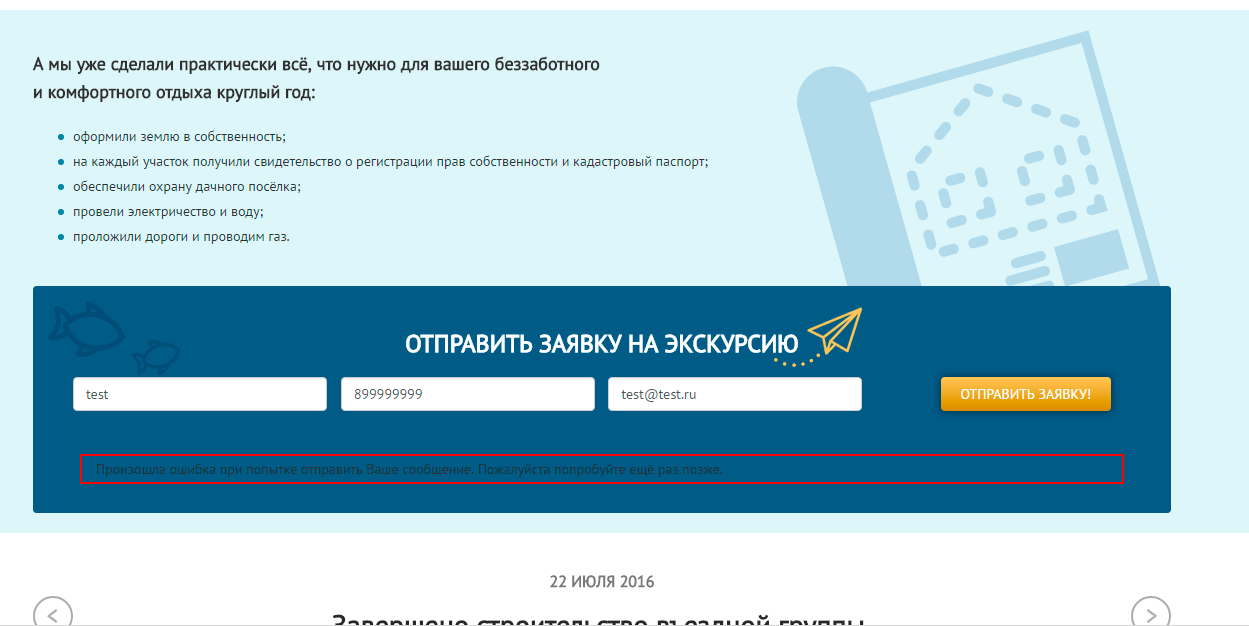 10) Блок Новостей - не берет новости из блога  (должен брать последние 5 новостей из блога с тегом - "Пичугово море" но при этом не должен стоять тег "Акция") так реализовано уже в разделе "удачный"11) Заменить видео ролик на главной пичугов - на этот https://www.youtube.com/watch?v=7NPu2ofq7yk 12) ссылка "ознакомиться с планом домов" рядом с картинкой дома на главной пичугов должна вести на http://dom54.ru/katalog-domov/ 13) На разделахhttp://dom54.ru/poselki/pichugovo-more/uchastki/http://dom54.ru/poselki/pichugovo-more/fotovideo/http://dom54.ru/poselki/pichugovo-more/novosti/http://dom54.ru/poselki/pichugovo-more/akcii/Так же сделать фон с логотипом "Пичугово Море" и облаками под меню14) Раздел фото - видео http://dom54.ru/poselki/pichugovo-more/fotovideo/ сделать по всей ширине, сверху сделать два видео - одно которое есть, а второе  https://www.youtube.com/watch?v=7NPu2ofq7yk (вместо маленького баннера)15) Раздел "Новости" и "Акции" -  записи и внешний вид Должны копировать стили "блога"  (http://dom54.ru/blog/) сейчас  там стили старого блога.16)  Посты в блог с тегом  "Пичугово Море" - автоматически должны выводиться  в раздел http://dom54.ru/poselki/pichugovo-more/novosti/ (но исключить тег "акция")Посты в блог с тегом "акция" и "пичугово море" должны копироваться в раздел http://dom54.ru/poselki/pichugovo-more/akcii/Это уже было реализовано ранее , должно работать на удачном17) в разделе "каталог домов" http://dom54.ru/katalog-domov/  - часть иконок маленького размера, привести их в единый вид - заменить маленькие на побольше - http://www.pichugi-more.ru/catalogdom/?utm_source=email_ud    вот ссылка на исходные.18) страницу http://dom54.ru/seminary-o-stroitelstve/raspisanie/ привести в порядоктам не оформлены семинары как нужно - видео спрятать в попапы под кнопки " Посмотреть видео с семинара" Пример оформления карточки 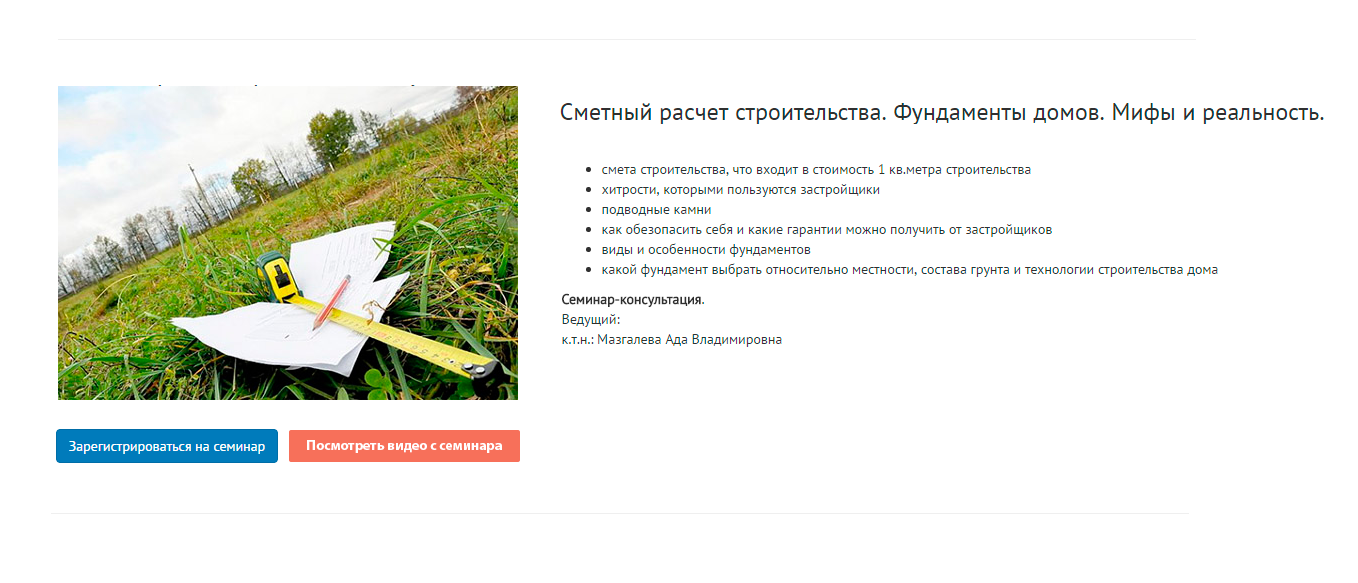 Сейчас там все разбросано, выглядит неаккуратно19) Так же прикрутить попап формы заявки  на кнопку "зарегистрироваться на семинар" - в этой форме должна приходить пометка "Семинары о строительтстве" на почту20) http://dom54.ru/seminary-o-stroitelstve/partnery/ - сделать иконки чтобы по ширине расползались как нужно, либо сделать их по центру21) http://dom54.ru/seminary-o-stroitelstve/contacts/ - сюда прикрутить форму обратной связи - уже открытую.  Как здесь - http://dom54.ru/kontakty/ (при нажатии задать вопрос) Должна стоять метка в заявке - "семинары о строительстве"22) http://dom54.ru/seminary-o-stroitelstve/ здесь внизу две кнопки - нужно на них прикрутить формы заявки - стандартные имя, емейл, телефон - у одной должна быть пометка "у меня есть участок - семинары"  у другой "у меня нет участка - семинары"РАБОТА С ПЛАГИНОМ ФОРУМА23) http://dom54.ru/forum/  - сделать  все 16 шрифтом  - на кнопки Login, Register. lost password   перевести на русский - и сделать это все в попапе, если это возможно! Чтобы не кидало на другую страницу! Просто регистрация и авторизация в попапе не уходя со страницы25)  В блоге текст в сайдбаре  "Вы читаете блог компании Регион-Инвест – самого популярного в Новосибирске девелопера коттеджных поселков. Следите за нашим блогом и будьте в курсе!"  заменить на " Вы читаете блог компании Регион-Инвест  - здесь вы можете узнать актуальные новости из жизни коттеджных поселков "Удачный" и "Пичугово Море"" 26) как работает подписка на новости в блоге? оставляют емейл и потом присылается каждая новость? куда они собираются - проверить, уточнить.27) При нажатии оставить заявку у менеджеров в контактах - у формы косяк какой то на хроме - кнопки. У каждой заявки должна приходить пометка - менеджер 1, менеджер 2, чтобы было понятно какому менеджеру оставили заявку.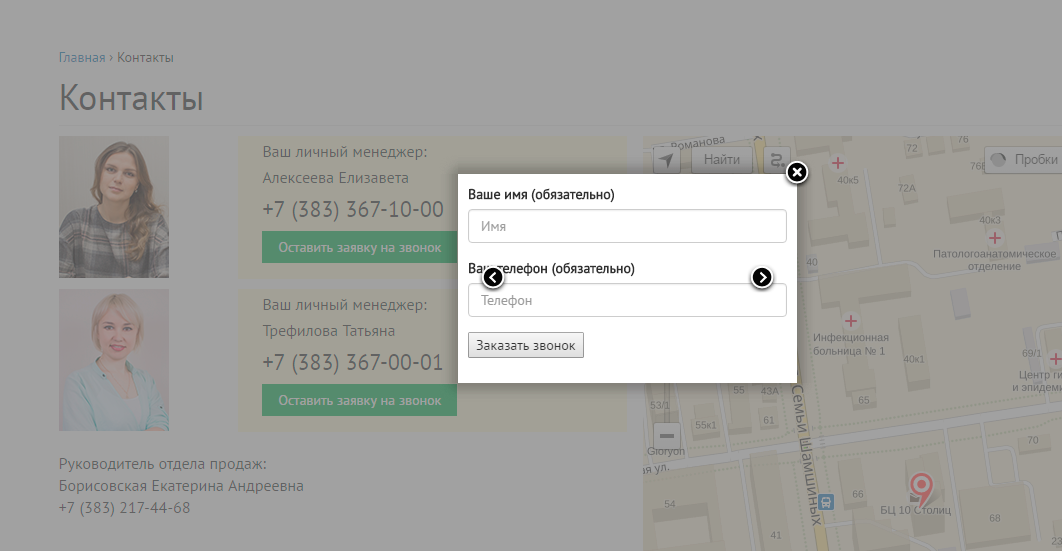 28) В форму обратной связи добавить поле текста чтобы можно было написать свой вопрос, (поле не обязательное)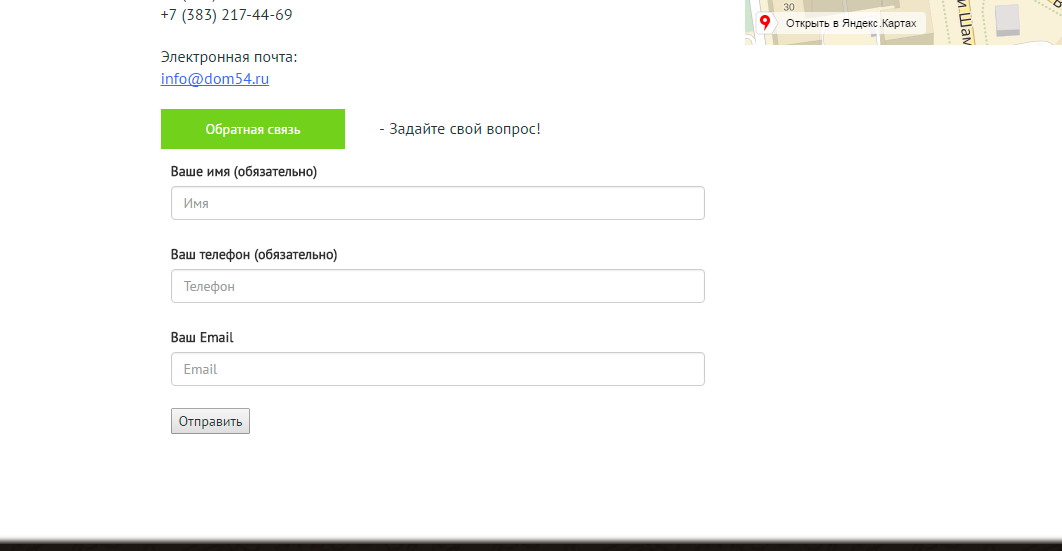 РАЗДЕЛ ПОСЕЛКА "УДАЧНЫЙ"29) Взять шаблон главной как у пичугово море шапка - заменить фоновую картинку (в архиве) в блоке с заявкой (которая на картинке) указать текст "Всего 18 км от города, городская прописка"потом блок просто текста - вставить текст, который там есть сейчасвсе подробно описал на рисунке "Без-имени-7"если нужны фото в хорошем качестве - можете взять несколько отсюда - http://www.udachniy-dom.ru/gallery/в галерею я залью полностью все фотки30) http://dom54.ru/poselki/udachnyj/price/  раздел  цен оформить  таблицами, текст привести в единый вид - вот как было http://www.udachniy-dom.ru/price/  сделать что то похожее 31) раздел инфраструктура - добавить большие  цветные маркеры  к каждому пункту, см рисунок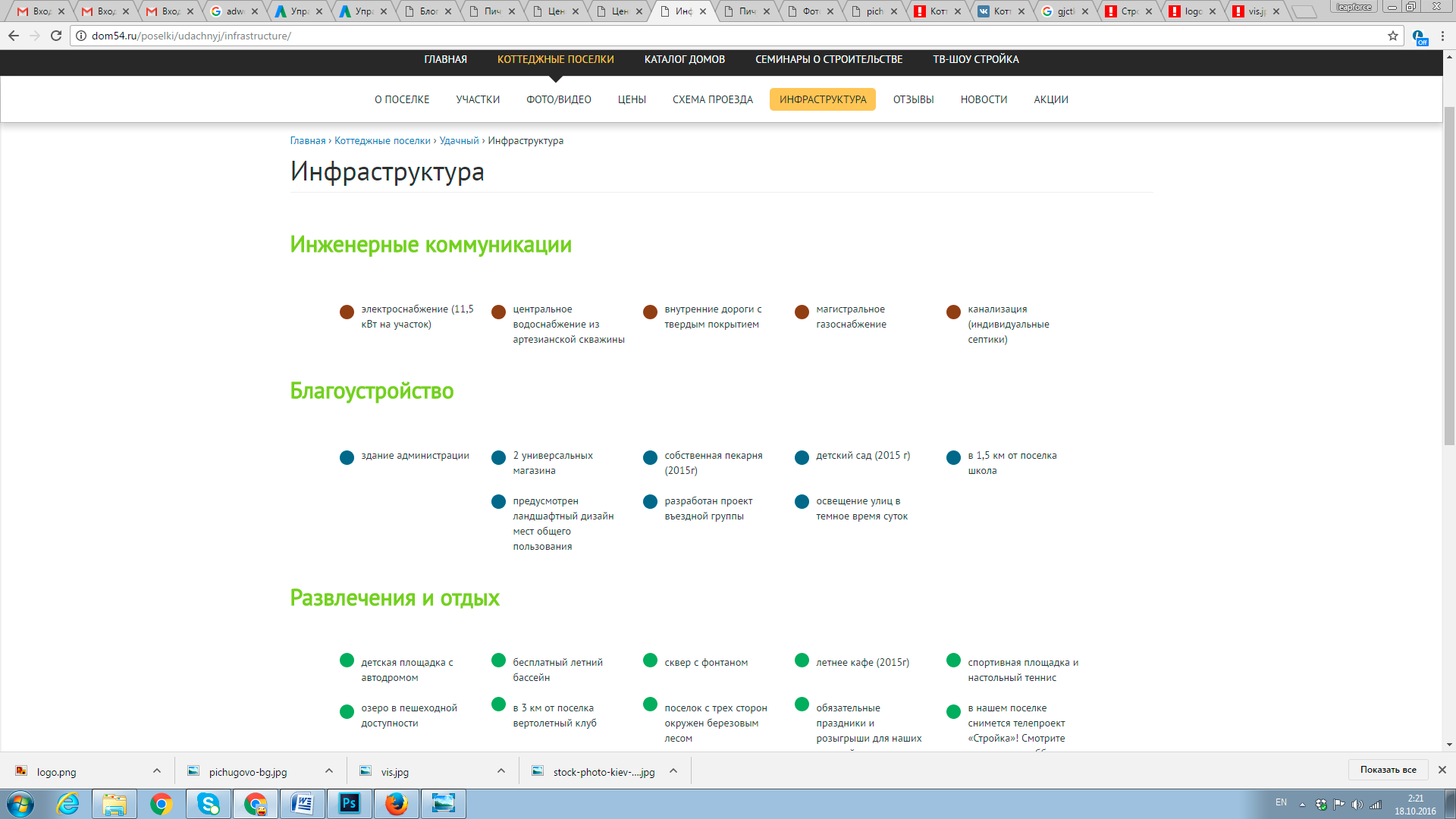 32) http://dom54.ru/poselki/udachnyj/reviews/ сделать видео по ширине равномерно по 2 в ряд, текстовые отзывы разделить <hr>33) Новости и акции так же привести в общий вид - как у "Блога" - в раздел акции идут посты с тегом  "Удачный"+ "Акция" в раздел "Новости" все посты с тегом "Удачный" но без тега "Акция"  - в принципе это там так и работает34) не работает ссылка на логотипе в хедере - должна вести на главную страницу